Para asegurar la entrega de nuestros e-mail en su correo, por favor agregue instituto@iimch.cl a su libreta de direcciones de correo.
Si usted no visualiza bien este mail, haga click aquí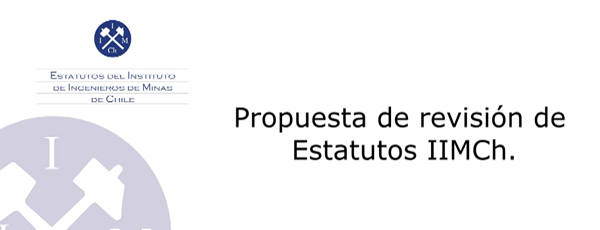 